HELLLO!!!!Naslednje dve uri pri angleščini se učimo o vremenu. V zvezek zapiši THE WEATHER naslov.Potem nariši in napiši: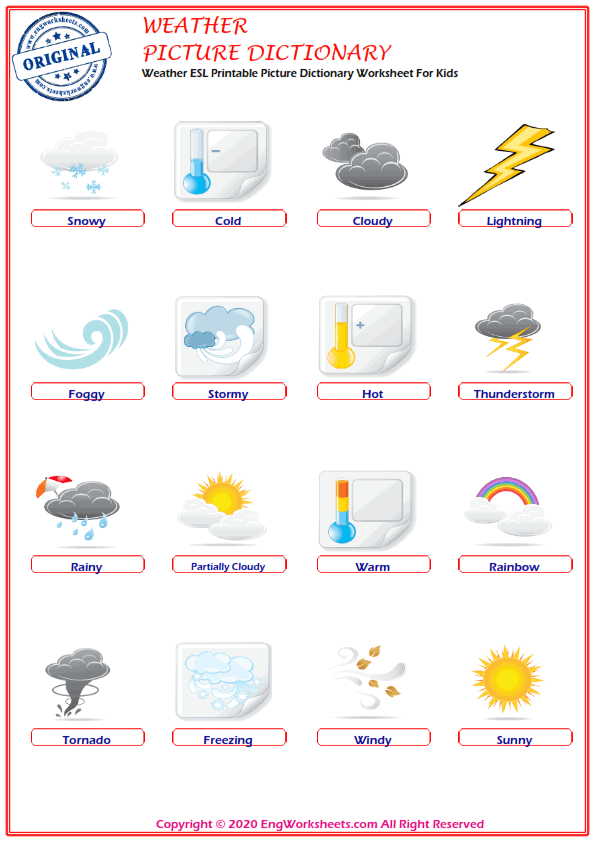 Poslušajte pesem: https://www.youtube.com/watch?v=rD6FRDd9Hew Poiščite naloge: https://www.liveworksheets.com/il73421fz .SEE YOU SOON!                                                      Your teacher Tatjana